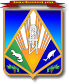 МУНИЦИПАЛЬНОЕ ОБРАЗОВАНИЕХАНТЫ-МАНСИЙСКИЙ РАЙОНХанты-Мансийский автономный округ – ЮграАДМИНИСТРАЦИЯ ХАНТЫ-МАНСИЙСКОГО РАЙОНАП О С Т А Н О В Л Е Н И Еот 20.05.2015                              			                                     № 101 г. Ханты-МансийскО внесении изменений в постановлениеадминистрации Ханты-Мансийского района от 30 сентября  2013 года № 239«Об утверждении муниципальной программы «Комплексное развитиеагропромышленного комплексаи традиционной хозяйственной деятельности  коренных малочисленныхнародов Севера Ханты-Мансийского района на 2014 – 2017 годы»	Руководствуясь Бюджетным кодексом Российской Федерации, постановлением администрации Ханты-Мансийского района                       от 09 августа 2013 года № 199 «О целевых программах                         Ханты-Мансийского района», в  целях создания благоприятных условий для устойчивого развития агропромышленного комплекса и традиционной хозяйственной  деятельности коренных малочисленных народов Севера Ханты-Мансийского района:1. Внести в приложение к постановлению администрации Ханты-Мансийского района от 30 сентября 2013 года № 239 «Об утверждении муниципальной программы «Комплексное развитие агропромышленного комплекса и традиционной хозяйственной деятельности коренных малочисленных народов Севера Ханты-Мансийского района                        на 2014 – 2017 годы» (далее – постановление) следующие изменения:1.1. В разделе 1 «Паспорт муниципальной программы»:1.1.1. Строку «Исполнитель  муниципальной Программы» изложить в новой редакции:«                                                            ».1.1.2. строку «Объемы и источники финансирования муниципальной Программы» изложить в новой редакции:«».2. Приложения 1, 2 к Программе изложить в редакции согласно приложению к настоящему постановлению.3. Опубликовать настоящее постановление в газете «Наш район» и разместить на официальном сайте администрации Ханты-Мансийского района.4. Настоящее постановление вступает в силу после его официального опубликования (обнародования).5. Контроль за выполнением постановления возложить на первого заместителя главы администрации Ханты-Мансийского района.Глава администрацииХанты-Мансийского района                                                           В.Г.УсмановПриложение  к постановлению администрации Ханты-Мансийского района от 20.05.2015  № 101 «Приложение  1 к ПрограммеСистема показателей, характеризующих результаты реализации муниципальной  Программы	Наименование муниципальной Программы: «Комплексное развитие  агропромышленного комплекса и традиционной  хозяйственной  деятельности  коренных малочисленных народов Севера Ханты-Мансийского  района на 2014 – 2017 годы».	Муниципальный заказчик – координатор   Программы –  комитет экономической политики администрации Ханты-Мансийского района.Приложение 2 к ПрограммеОсновные программные мероприятия».Исполнитель муниципальной Программыкомитет  экономической политики, департамент имущественных и земельных отношений, департамент  строительства, архитектуры и ЖКХ Объемы и источники финансирования муниципальной Программыобщий объем финансирования муниципальной Программы всего: 583 667,7 тыс. рублей, в том числе:2014 год – 181 284,9 тыс. рублей,  в том числе бюджет района – 11 198,7 тыс. рублей, бюджет автономного округа – 170 086,2 тыс. рублей;2015 год – 129 892,2 тыс. рублей, в том числе бюджет района 106,9 тыс. рублей, бюджет автономного округа – 129 785,3 тыс. рублей;2016 год – 136 745,3 тыс. рублей, в том числе бюджет района – 5 000,0 тыс. рублей, бюджет автономного округа – 131 745,3 тыс. рублей;2017 год – 135 745,3 тыс. рублей, в том числе бюджет района – 5 000,0 тыс. рублей, бюджет автономного округа – 130 745,3 тыс. рублей№ п/пНаименование показателей, результатовБазовый показатель              на начало реализации муници-пальной Программы(факт 2013 года)Значения показателя по годамЗначения показателя по годамЗначения показателя по годамЗначения показателя по годамЦелевое значение показателя на момент окончания действия муници-пальной Программы№ п/пНаименование показателей, результатовБазовый показатель              на начало реализации муници-пальной Программы(факт 2013 года)2014 год (факт)2015 год2016 год2017 годЦелевое значение показателя на момент окончания действия муници-пальной Программы123456781. Показатели непосредственных результатов1. Показатели непосредственных результатов1. Показатели непосредственных результатов1. Показатели непосредственных результатов1. Показатели непосредственных результатов1. Показатели непосредственных результатов1. Показатели непосредственных результатов1. Показатели непосредственных результатов1.Поголовье крупного рогатого скота, голов2 6232 7862 7862 8002 9002 900в том числе  коров, голов1 2371 2731 2731 3001 4001 4002.Поголовье свиней, голов2 1342 5682 5682 7003 0003 0003.Производство мяса, тонн9601 1421 1421 2001 2501 3004.Производство молока, тонн5 6485 9005 9005 9506 0006 0005.Валовой сбор картофеля, тонн7 9067 6307 6307 8007 9507 9506.Валовой сбор овощей, тонн2 832248024802 7002 8502 8507.Вылов рыбы, тонн2 7653 4013 4013 4203 4303 4508.Заготовка ягод, тонн451,34684684704754809.Заготовка  грибов, тонн44,812312312513013510.Заготовка кедрового ореха, тонн95,830304045452. Показатели конечных результатов2. Показатели конечных результатов2. Показатели конечных результатов2. Показатели конечных результатов2. Показатели конечных результатов2. Показатели конечных результатов2. Показатели конечных результатов2. Показатели конечных результатов1.Количество построенных (реконструированных) сельскохозяйственных объектов, единиц278910102.Количество работающих             в отрасли сельского хозяйства, человек3003203253403503503.Объем валовой продукции сельского хозяйства                         на 10 тыс. человек,  тыс. рублей378,0497,0500,0520,0530,0550,0№ п/пМероприятия  муниципальной ПрограммыМероприятия  муниципальной ПрограммыМуниципальный заказчикМуниципальный заказчикИсточники финансиро-ванияФинансовые затраты на реализацию(тыс. рублей)Финансовые затраты на реализацию(тыс. рублей)Финансовые затраты на реализацию(тыс. рублей)Финансовые затраты на реализацию(тыс. рублей)Финансовые затраты на реализацию(тыс. рублей)Финансовые затраты на реализацию(тыс. рублей)Финансовые затраты на реализацию(тыс. рублей)Финансовые затраты на реализацию(тыс. рублей)Финансовые затраты на реализацию(тыс. рублей)Финансовые затраты на реализацию(тыс. рублей)Финансовые затраты на реализацию(тыс. рублей)Исполнители муниципаль-ной ПрограммыИсполнители муниципаль-ной Программы№ п/пМероприятия  муниципальной ПрограммыМероприятия  муниципальной ПрограммыМуниципальный заказчикМуниципальный заказчикИсточники финансиро-ваниявсего (план)всего (план)в том числе:в том числе:в том числе:в том числе:в том числе:в том числе:в том числе:в том числе:в том числе:Исполнители муниципаль-ной ПрограммыИсполнители муниципаль-ной Программы№ п/пМероприятия  муниципальной ПрограммыМероприятия  муниципальной ПрограммыМуниципальный заказчикМуниципальный заказчикИсточники финансиро-ваниявсего (план)всего (план)2014 год (план)2014 год (план)2014 год (факт)2014 год (факт)2015 год2016 год2017 год2017 год2017 годИсполнители муниципаль-ной ПрограммыИсполнители муниципаль-ной Программы122334556677891010101111Цель: создание  условий для устойчивого развития  агропромышленного комплекса и традиционной хозяйственной  деятельности коренных малочисленных народов Севера, направленное  на создание дополнительных рабочих мест путем развития производства сельскохозяйственной продукции, рыбодобычи и рыбопереработки, заготовки  и переработки продукции  традиционной хозяйственной деятельностиЦель: создание  условий для устойчивого развития  агропромышленного комплекса и традиционной хозяйственной  деятельности коренных малочисленных народов Севера, направленное  на создание дополнительных рабочих мест путем развития производства сельскохозяйственной продукции, рыбодобычи и рыбопереработки, заготовки  и переработки продукции  традиционной хозяйственной деятельностиЦель: создание  условий для устойчивого развития  агропромышленного комплекса и традиционной хозяйственной  деятельности коренных малочисленных народов Севера, направленное  на создание дополнительных рабочих мест путем развития производства сельскохозяйственной продукции, рыбодобычи и рыбопереработки, заготовки  и переработки продукции  традиционной хозяйственной деятельностиЦель: создание  условий для устойчивого развития  агропромышленного комплекса и традиционной хозяйственной  деятельности коренных малочисленных народов Севера, направленное  на создание дополнительных рабочих мест путем развития производства сельскохозяйственной продукции, рыбодобычи и рыбопереработки, заготовки  и переработки продукции  традиционной хозяйственной деятельностиЦель: создание  условий для устойчивого развития  агропромышленного комплекса и традиционной хозяйственной  деятельности коренных малочисленных народов Севера, направленное  на создание дополнительных рабочих мест путем развития производства сельскохозяйственной продукции, рыбодобычи и рыбопереработки, заготовки  и переработки продукции  традиционной хозяйственной деятельностиЦель: создание  условий для устойчивого развития  агропромышленного комплекса и традиционной хозяйственной  деятельности коренных малочисленных народов Севера, направленное  на создание дополнительных рабочих мест путем развития производства сельскохозяйственной продукции, рыбодобычи и рыбопереработки, заготовки  и переработки продукции  традиционной хозяйственной деятельностиЦель: создание  условий для устойчивого развития  агропромышленного комплекса и традиционной хозяйственной  деятельности коренных малочисленных народов Севера, направленное  на создание дополнительных рабочих мест путем развития производства сельскохозяйственной продукции, рыбодобычи и рыбопереработки, заготовки  и переработки продукции  традиционной хозяйственной деятельностиЦель: создание  условий для устойчивого развития  агропромышленного комплекса и традиционной хозяйственной  деятельности коренных малочисленных народов Севера, направленное  на создание дополнительных рабочих мест путем развития производства сельскохозяйственной продукции, рыбодобычи и рыбопереработки, заготовки  и переработки продукции  традиционной хозяйственной деятельностиЦель: создание  условий для устойчивого развития  агропромышленного комплекса и традиционной хозяйственной  деятельности коренных малочисленных народов Севера, направленное  на создание дополнительных рабочих мест путем развития производства сельскохозяйственной продукции, рыбодобычи и рыбопереработки, заготовки  и переработки продукции  традиционной хозяйственной деятельностиЦель: создание  условий для устойчивого развития  агропромышленного комплекса и традиционной хозяйственной  деятельности коренных малочисленных народов Севера, направленное  на создание дополнительных рабочих мест путем развития производства сельскохозяйственной продукции, рыбодобычи и рыбопереработки, заготовки  и переработки продукции  традиционной хозяйственной деятельностиЦель: создание  условий для устойчивого развития  агропромышленного комплекса и традиционной хозяйственной  деятельности коренных малочисленных народов Севера, направленное  на создание дополнительных рабочих мест путем развития производства сельскохозяйственной продукции, рыбодобычи и рыбопереработки, заготовки  и переработки продукции  традиционной хозяйственной деятельностиЦель: создание  условий для устойчивого развития  агропромышленного комплекса и традиционной хозяйственной  деятельности коренных малочисленных народов Севера, направленное  на создание дополнительных рабочих мест путем развития производства сельскохозяйственной продукции, рыбодобычи и рыбопереработки, заготовки  и переработки продукции  традиционной хозяйственной деятельностиЦель: создание  условий для устойчивого развития  агропромышленного комплекса и традиционной хозяйственной  деятельности коренных малочисленных народов Севера, направленное  на создание дополнительных рабочих мест путем развития производства сельскохозяйственной продукции, рыбодобычи и рыбопереработки, заготовки  и переработки продукции  традиционной хозяйственной деятельностиЦель: создание  условий для устойчивого развития  агропромышленного комплекса и традиционной хозяйственной  деятельности коренных малочисленных народов Севера, направленное  на создание дополнительных рабочих мест путем развития производства сельскохозяйственной продукции, рыбодобычи и рыбопереработки, заготовки  и переработки продукции  традиционной хозяйственной деятельностиЦель: создание  условий для устойчивого развития  агропромышленного комплекса и традиционной хозяйственной  деятельности коренных малочисленных народов Севера, направленное  на создание дополнительных рабочих мест путем развития производства сельскохозяйственной продукции, рыбодобычи и рыбопереработки, заготовки  и переработки продукции  традиционной хозяйственной деятельностиЦель: создание  условий для устойчивого развития  агропромышленного комплекса и традиционной хозяйственной  деятельности коренных малочисленных народов Севера, направленное  на создание дополнительных рабочих мест путем развития производства сельскохозяйственной продукции, рыбодобычи и рыбопереработки, заготовки  и переработки продукции  традиционной хозяйственной деятельностиЦель: создание  условий для устойчивого развития  агропромышленного комплекса и традиционной хозяйственной  деятельности коренных малочисленных народов Севера, направленное  на создание дополнительных рабочих мест путем развития производства сельскохозяйственной продукции, рыбодобычи и рыбопереработки, заготовки  и переработки продукции  традиционной хозяйственной деятельностиЦель: создание  условий для устойчивого развития  агропромышленного комплекса и традиционной хозяйственной  деятельности коренных малочисленных народов Севера, направленное  на создание дополнительных рабочих мест путем развития производства сельскохозяйственной продукции, рыбодобычи и рыбопереработки, заготовки  и переработки продукции  традиционной хозяйственной деятельностиЦель: создание  условий для устойчивого развития  агропромышленного комплекса и традиционной хозяйственной  деятельности коренных малочисленных народов Севера, направленное  на создание дополнительных рабочих мест путем развития производства сельскохозяйственной продукции, рыбодобычи и рыбопереработки, заготовки  и переработки продукции  традиционной хозяйственной деятельностиЗадача 1. Поддержка сельскохозяйственного производстваЗадача 1. Поддержка сельскохозяйственного производстваЗадача 1. Поддержка сельскохозяйственного производстваЗадача 1. Поддержка сельскохозяйственного производстваЗадача 1. Поддержка сельскохозяйственного производстваЗадача 1. Поддержка сельскохозяйственного производстваЗадача 1. Поддержка сельскохозяйственного производстваЗадача 1. Поддержка сельскохозяйственного производстваЗадача 1. Поддержка сельскохозяйственного производстваЗадача 1. Поддержка сельскохозяйственного производстваЗадача 1. Поддержка сельскохозяйственного производстваЗадача 1. Поддержка сельскохозяйственного производстваЗадача 1. Поддержка сельскохозяйственного производстваЗадача 1. Поддержка сельскохозяйственного производстваЗадача 1. Поддержка сельскохозяйственного производстваЗадача 1. Поддержка сельскохозяйственного производстваЗадача 1. Поддержка сельскохозяйственного производстваЗадача 1. Поддержка сельскохозяйственного производстваЗадача 1. Поддержка сельскохозяйственного производства1.1.Предоставление  субсидий  в целях возмещения затрат в связи с выполнением работ по строительству и реконструкции сельскохозяйственных объектов на территории  Ханты-Мансийского районаадминистрация Ханты-Мансийского районаадминистрация Ханты-Мансийского районавсеговсего14 700,04 900,04 900,04 900,04 900,00,00,04 900,04 900,04 900,04 900,04 900,0комитет экономической политики; управление по учету и отчетности 1.1.Предоставление  субсидий  в целях возмещения затрат в связи с выполнением работ по строительству и реконструкции сельскохозяйственных объектов на территории  Ханты-Мансийского районаадминистрация Ханты-Мансийского районаадминистрация Ханты-Мансийского районабюджет районабюджет района14 700,04 900,04 900,04 900,04 900,00,00,04 900,04 900,04 900,04 900,04 900,0департамент  архитектуры, строительства и ЖКХ; департамент имущественных и земельных отношений1.2.Предоставление субсидий  на компенсацию затрат  по доставке грубых кормовадминистрация Ханты-Мансийского районаадминистрация Ханты-Мансийского районавсеговсего3 105,63 105,63 105,63 105,63 105,60,00,00,00,00,00,00,0администрация района1.2.Предоставление субсидий  на компенсацию затрат  по доставке грубых кормовадминистрация Ханты-Мансийского районаадминистрация Ханты-Мансийского районабюджет районабюджет района3 105,63 105,63 105,63 105,63 105,60,00,00,00,00,00,00,0администрация района1.3.Предоставление субсидий на производство и реализацию продукции  животноводстваадминистрация Ханты-Мансийского районаадминистрация Ханты-Мансийского районавсеговсего349 877,1111 378,6111 378,6111 362,1111 362,179 505,079 505,079 505,079 505,079 505,079 505,079 505,0администрация района1.3.Предоставление субсидий на производство и реализацию продукции  животноводстваадминистрация Ханты-Мансийского районаадминистрация Ханты-Мансийского районабюджет автономного округабюджет автономного округа349 877,1111 378,6111 378,6111 362,1111 362,179 505,079 505,079 505,079 505,079 505,079 505,079 505,0администрация района1.4.Предоставление субсидий  на производство и реализацию продукции растениеводстваадминистрация Ханты-Мансийского районаадминистрация Ханты-Мансийского районавсеговсего29 737,42 475,42 475,42 475,42 475,49 128,09 128,09 067,09 067,09 067,09 067,09 067,0администрация района1.4.Предоставление субсидий  на производство и реализацию продукции растениеводстваадминистрация Ханты-Мансийского районаадминистрация Ханты-Мансийского районабюджет автономного округабюджет автономного округа29 737,42 475,42 475,42 475,42 475,49 128,09 128,09 067,09 067,09 067,09 067,09 067,0администрация района1.5.Предоставление субсидий на содержание поголовья коров чистопородного  мясного скотаадминистрация Ханты-Мансийского районаадминистрация Ханты-Мансийского районавсеговсего16 826,03 029,03 029,03 029,03 029,04 599,04 599,04 599,04 599,04 599,04 599,04 599,0администрация района1.5.Предоставление субсидий на содержание поголовья коров чистопородного  мясного скотаадминистрация Ханты-Мансийского районаадминистрация Ханты-Мансийского районабюджет автономного округабюджет автономного округа16 826,03 029,03 029,03 029,03 029,04 599,04 599,04 599,04 599,04 599,04 599,04 599,0администрация района1.6.Предоставление субсидий на  развитие материально-технической базы малых форм хозяйствования (за исключением личных подсобных хозяйств)администрация Ханты-Мансийского районаадминистрация Ханты-Мансийского районавсеговсего22 966,37 466,47 466,47 466,37 466,33 500,03 500,06 500,06 500,06 500,05 500,05 500,0администрация района1.6.Предоставление субсидий на  развитие материально-технической базы малых форм хозяйствования (за исключением личных подсобных хозяйств)администрация Ханты-Мансийского районаадминистрация Ханты-Мансийского районабюджет автономного округабюджет автономного округа22 966,37 466,47 466,47 466,37 466,33 500,03 500,06 500,06 500,06 500,05 500,05 500,0администрация района1.7.Информационная поддержка инвестиционных проектов, оказание методической помощи в составлении бизнес-планов и технико-экономических обоснований проектовадминистрация Ханты-Мансийского районаадминистрация Ханты-Мансийского районабез финансиро-ваниябез финансиро-вания0,00,00,00,00,00,00,00,00,00,00,00,0администрация района1.8.Формирование базы данных  крестьянских (фермерских) хозяйств и сельскохозяйствен-ных организаций – получателей муниципальной поддержкиадминистрация Ханты-Мансийского районаадминистрация Ханты-Мансийского районабез финансиро-ваниябез финансиро-вания0,00,00,00,00,00,00,00,00,00,00,00,0администрация района1.9.Организация и проведение праздника «День работников сельского хозяйства и перерабатывающей промышленности» и выставки-форума «Товары земли Югорской»администрация Ханты-Мансийского районаадминистрация Ханты-Мансийского районавсеговсего300,0100,0100,0100,0100,00,00,0100,0100,0100,0100,0100,0администрация района 1.9.Организация и проведение праздника «День работников сельского хозяйства и перерабатывающей промышленности» и выставки-форума «Товары земли Югорской»администрация Ханты-Мансийского районаадминистрация Ханты-Мансийского районабюджет районабюджет района300,0100,0100,0100,0100,00,00,0100,0100,0100,0100,0100,0администрация района 1.10.Предоставление субсидий на строительство (приобретение) жилья молодым семьям и молодым специалистам, проживающим в сельской местностиадминистрация Ханты-Мансийского районаадминистрация Ханты-Мансийского районавсеговсего861,00,00,00,00,0861,0861,00,00,00,00,00,0департамент имуществен-ных и земельных отношений1.10.Предоставление субсидий на строительство (приобретение) жилья молодым семьям и молодым специалистам, проживающим в сельской местностиадминистрация Ханты-Мансийского районаадминистрация Ханты-Мансийского районабюджет автономного округабюджет автономного округа861,00,00,00,00,0861,0861,00,00,00,00,00,0департамент имуществен-ных и земельных отношенийИтого по задаче 1всеговсего438 373,4132 455,132 455,132 438,4132 438,497 593,097 593,0104 671,0104 671,0104 671,0103 671,0103 671,0администрация районаИтого по задаче 1бюджет автономного округабюджет автономного округа420 267,8124 349,4124 349,4124 332,8124 332,897 593,097 593,099 671,099 671,099 671,098 671,098 671,0администрация районаИтого по задаче 1бюджет районабюджет района18 105,68 105,68 105,68 105,68 105,6005 000,05 000,05 000,05 000,05 000,0администрация районаЗадача 2. Развитие традиционных видов хозяйственной  деятельностиЗадача 2. Развитие традиционных видов хозяйственной  деятельностиЗадача 2. Развитие традиционных видов хозяйственной  деятельностиЗадача 2. Развитие традиционных видов хозяйственной  деятельностиЗадача 2. Развитие традиционных видов хозяйственной  деятельностиЗадача 2. Развитие традиционных видов хозяйственной  деятельностиЗадача 2. Развитие традиционных видов хозяйственной  деятельностиЗадача 2. Развитие традиционных видов хозяйственной  деятельностиЗадача 2. Развитие традиционных видов хозяйственной  деятельностиЗадача 2. Развитие традиционных видов хозяйственной  деятельностиЗадача 2. Развитие традиционных видов хозяйственной  деятельностиЗадача 2. Развитие традиционных видов хозяйственной  деятельностиЗадача 2. Развитие традиционных видов хозяйственной  деятельностиЗадача 2. Развитие традиционных видов хозяйственной  деятельностиЗадача 2. Развитие традиционных видов хозяйственной  деятельностиЗадача 2. Развитие традиционных видов хозяйственной  деятельностиЗадача 2. Развитие традиционных видов хозяйственной  деятельностиЗадача 2. Развитие традиционных видов хозяйственной  деятельностиЗадача 2. Развитие традиционных видов хозяйственной  деятельности2.1.Предоставление субсидий  на  производство и реализацию продукции рыболовстваадминистрация Ханты-Мансийского районаадминистрация Ханты-Мансийского районавсеговсего90 426,431 848,431 848,431 848,431 848,419 526,019 526,019 526,019 526,019 526,019 526,019 526,0администрация района2.1.Предоставление субсидий  на  производство и реализацию продукции рыболовстваадминистрация Ханты-Мансийского районаадминистрация Ханты-Мансийского районабюджет автономного округабюджет автономного округа90 426,431 848,431 848,431 848,431 848,419 526,019 526,019 526,019 526,019 526,019 526,019 526,0администрация района2.2.Предоставление субсидий  на продукцию дикоросовадминистрация Ханты-Мансийского районаадминистрация Ханты-Мансийского районавсеговсего23 264,46 523,46 523,46 523,46 523,45 659,05 659,05 541,05 541,05 541,05 541,05 541,0администрация района2.2.Предоставление субсидий  на продукцию дикоросовадминистрация Ханты-Мансийского районаадминистрация Ханты-Мансийского районабюджет автономного округабюджет автономного округа23 264,46 523,46 523,46 523,46 523,45 659,05 659,05 541,05 541,05 541,05 541,05 541,0администрация района2.3.Предоставление субсидий  на продукцию традиционной хозяйственной деятельности (пушнина, мясо диких животных, боровая дичь)администрация Ханты-Мансийского районаадминистрация Ханты-Мансийского районавсеговсего7 653,81 971,21 971,21 971,21 971,21 894,21 894,21 894,21 894,21 894,21 894,21 894,2администрация района2.3.Предоставление субсидий  на продукцию традиционной хозяйственной деятельности (пушнина, мясо диких животных, боровая дичь)администрация Ханты-Мансийского районаадминистрация Ханты-Мансийского районабюджет автономного округабюджет автономного округа7 653,81 971,21 971,21 971,21 971,21 894,21 894,21 894,21 894,21 894,21 894,21 894,2администрация района2.4.Предоставление субсидий юридическим и физическим лицам из числа коренных малочисленных народов Севера, осуществляющим традиционную хозяйственную деятельность, на обустройство земельных участков территорий традиционного природопользования, территорий (акваторий), предназначенных для пользования объектами животного мира, водными, биологическими ресурсами, на приобретение материально-           технических средств, на приобретение северных оленейадминистрация Ханты-Мансийского районаадминистрация Ханты-Мансийского районавсеговсего19 729,45 210,35 210,35 210,35 210,34 839,74 839,74 839,74 839,74 839,74 839,74 839,7администрация района2.4.Предоставление субсидий юридическим и физическим лицам из числа коренных малочисленных народов Севера, осуществляющим традиционную хозяйственную деятельность, на обустройство земельных участков территорий традиционного природопользования, территорий (акваторий), предназначенных для пользования объектами животного мира, водными, биологическими ресурсами, на приобретение материально-           технических средств, на приобретение северных оленейадминистрация Ханты-Мансийского районаадминистрация Ханты-Мансийского районабюджет автономного округабюджет автономного округа19 729,45 210,35 210,35 210,35 210,34 839,74 839,74 839,74 839,74 839,74 839,74 839,7администрация района2.5.Предоставление финансовой помощи молодым специалистам из числа коренных малочисленных народов Севера, выезжающим на работу в места традиционного проживания и традиционной хозяйственной деятельности, на обустройство бытаадминистрация Ханты-Мансийского районаадминистрация Ханты-Мансийского районавсеговсего400,0100,0100,0100,0100,0100,0100,0100,0100,0100,0100,0100,0администрация района2.5.Предоставление финансовой помощи молодым специалистам из числа коренных малочисленных народов Севера, выезжающим на работу в места традиционного проживания и традиционной хозяйственной деятельности, на обустройство бытаадминистрация Ханты-Мансийского районаадминистрация Ханты-Мансийского районабюджет автономного округабюджет автономного округа400,0100,0100,0100,0100,0100,0100,0100,0100,0100,0100,0100,0администрация района2.6.Компенсация расходов на оплату обучения правилам безопасного обращения с оружием, проезда к месту нахождения организации, имеющей право  проводить подготовку лиц в целях изучения правил безопасности обращения с оружиемадминистрация Ханты-Мансийского районаадминистрация Ханты-Мансийского районавсеговсего30,00,00,00,00,010,010,010,010,010,010,010,0администрация района2.6.Компенсация расходов на оплату обучения правилам безопасного обращения с оружием, проезда к месту нахождения организации, имеющей право  проводить подготовку лиц в целях изучения правил безопасности обращения с оружиемадминистрация Ханты-Мансийского районаадминистрация Ханты-Мансийского районабюджет автономного округабюджет автономного округа30,00,00,00,00,010,010,010,010,010,010,010,0администрация районаИтого по задаче 2всеговсего141 504,045 653,345 653,345 653,345 653,332 028,932 028,931 910,931 910,931 910,931 910,931 910,9администрация районаИтого по задаче 2бюджет автономного округабюджет автономного округа141 504,045 653,345 653,345 653,345 653,332 028,932 028,931 910,931 910,931 910,931 910,931 910,9администрация районаЗадача 3. Защита населения от болезней, общих для человека и животныхЗадача 3. Защита населения от болезней, общих для человека и животныхЗадача 3. Защита населения от болезней, общих для человека и животныхЗадача 3. Защита населения от болезней, общих для человека и животныхЗадача 3. Защита населения от болезней, общих для человека и животныхЗадача 3. Защита населения от болезней, общих для человека и животныхЗадача 3. Защита населения от болезней, общих для человека и животныхЗадача 3. Защита населения от болезней, общих для человека и животныхЗадача 3. Защита населения от болезней, общих для человека и животныхЗадача 3. Защита населения от болезней, общих для человека и животныхЗадача 3. Защита населения от болезней, общих для человека и животныхЗадача 3. Защита населения от болезней, общих для человека и животныхЗадача 3. Защита населения от болезней, общих для человека и животныхЗадача 3. Защита населения от болезней, общих для человека и животныхЗадача 3. Защита населения от болезней, общих для человека и животныхЗадача 3. Защита населения от болезней, общих для человека и животныхЗадача 3. Защита населения от болезней, общих для человека и животныхЗадача 3. Защита населения от болезней, общих для человека и животныхЗадача 3. Защита населения от болезней, общих для человека и животных3.1.Обеспечение   осуществления отлова, транспортировки,     учета, содержания,   умерщвления,   утилизации     безнадзорных и       бродячих животныхадминистрация Ханты-Мансийского районаадминистрация Ханты-Мансийского районавсеговсего726,9400,1400,1400,1400,10,00,0163,4163,4163,4163,4163,4департамент  строительства архитектуры  и ЖКХ3.1.Обеспечение   осуществления отлова, транспортировки,     учета, содержания,   умерщвления,   утилизации     безнадзорных и       бродячих животныхадминистрация Ханты-Мансийского районаадминистрация Ханты-Мансийского районабюджет автономного округабюджет автономного округа426,9100,1100,1100,1100,10,00,0163,4163,4163,4163,4163,4департамент  строительства архитектуры  и ЖКХ3.1.Обеспечение   осуществления отлова, транспортировки,     учета, содержания,   умерщвления,   утилизации     безнадзорных и       бродячих животныхадминистрация Ханты-Мансийского районаадминистрация Ханты-Мансийского районабюджет районабюджет района300,0300,0300,0300,0300,00,00,00,00,00,00,00,0департамент  строительства архитектуры  и ЖКХ3.2.Предоставление субсидий на возмещение затрат по отлову и содержанию безнадзорных животных на территории Ханты-Мансийского районаадминистрация Ханты-Мансийского районаадминистрация Ханты-Мансийского районавсеговсего3 063,42 900,02 900,02 793,12 793,1270,3270,30,00,00,00,00,0департамент  строительства архитектуры и  ЖКХ3.2.Предоставление субсидий на возмещение затрат по отлову и содержанию безнадзорных животных на территории Ханты-Мансийского районаадминистрация Ханты-Мансийского районаадминистрация Ханты-Мансийского районабюджет автономного округабюджет автономного округа163,40,00,00,00,0163,4163,40,00,00,00,00,0департамент  строительства архитектуры и  ЖКХ3.2.Предоставление субсидий на возмещение затрат по отлову и содержанию безнадзорных животных на территории Ханты-Мансийского районаадминистрация Ханты-Мансийского районаадминистрация Ханты-Мансийского районабюджет районабюджет района2 900,02 900,02 900,02 793,12 793,1106,9106,90,00,00,00,00,0департамент  строительства архитектуры и  ЖКХИтого по задаче 3всеговсего3 790,33 300,13 300,13 193,23 193,2270,3270,3163,4163,4163,4163,4163,4администрация районаИтого по задаче 3бюджет автономного округабюджет автономного округа590,3100,1100,1100,1100,1163,4163,4163,4163,4163,4163,4163,4администрация районаИтого по задаче 3бюджет районабюджет района3 200,03 200,03 200,03 093,13 093,1106,9106,90,00,00,00,00,0администрация районаИтого по Программе средствИтого по Программе средствИтого по Программе средствИтого по Программе средстввсеговсего583 667,7181 408,4181 408,4181 284,9181 284,9129 892,2129 892,2136 745,3136 745,3135 745,3135 745,3135 745,3администрация районаИтого по Программе средствИтого по Программе средствИтого по Программе средствИтого по Программе средствбюджет автономного округабюджет автономного округа562 362,1170 102,8170 102,8170 086,2170 086,2129 785,3129 785,3131 745,3131 745,3130 745,3130 745,3130 745,3администрация районаИтого по Программе средствИтого по Программе средствИтого по Программе средствИтого по Программе средствбюджет районабюджет района21 305,611 305,611 305,611 198,711 198,7106,9106,95 000,05 000,05 000,05 000,05 000,0администрация района